INDICAÇÃO Nº 5948/2017Sugere ao Poder Executivo estudos para levantamento de copa das árvores e a instalação de postes de iluminação existentes na Rua Do Aço com a Rua Ametista, no bairro São Fernando, neste município.Excelentíssimo Senhor Prefeito Municipal,                                   Nos termos do Art. 108 do Regimento Interno desta Casa de Leis, dirijo-me a Vossa Excelência para sugerir que, por intermédio do Setor competente, que seja realizado estudo para poda, levantamento de copa das árvores e a instalação de postes de iluminação, na Rua Do Aço com o Rua Ametista, bairro São Fernando, neste município.Justificativa:             Moradores procuraram este vereador, cobrando providencias com relação a esta área verde que existe neste local já supracitado, afirmam que devido as árvores estarem com as copas muito alta o local tem ficado muito escuro e que necessitam de postes de iluminação no local onde tem se tornado ponto de tráfico de droga     Plenário “Dr. Tancredo Neves”, em 18 de Julho de 2.017..Joel do Gás-Vereador-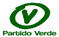 